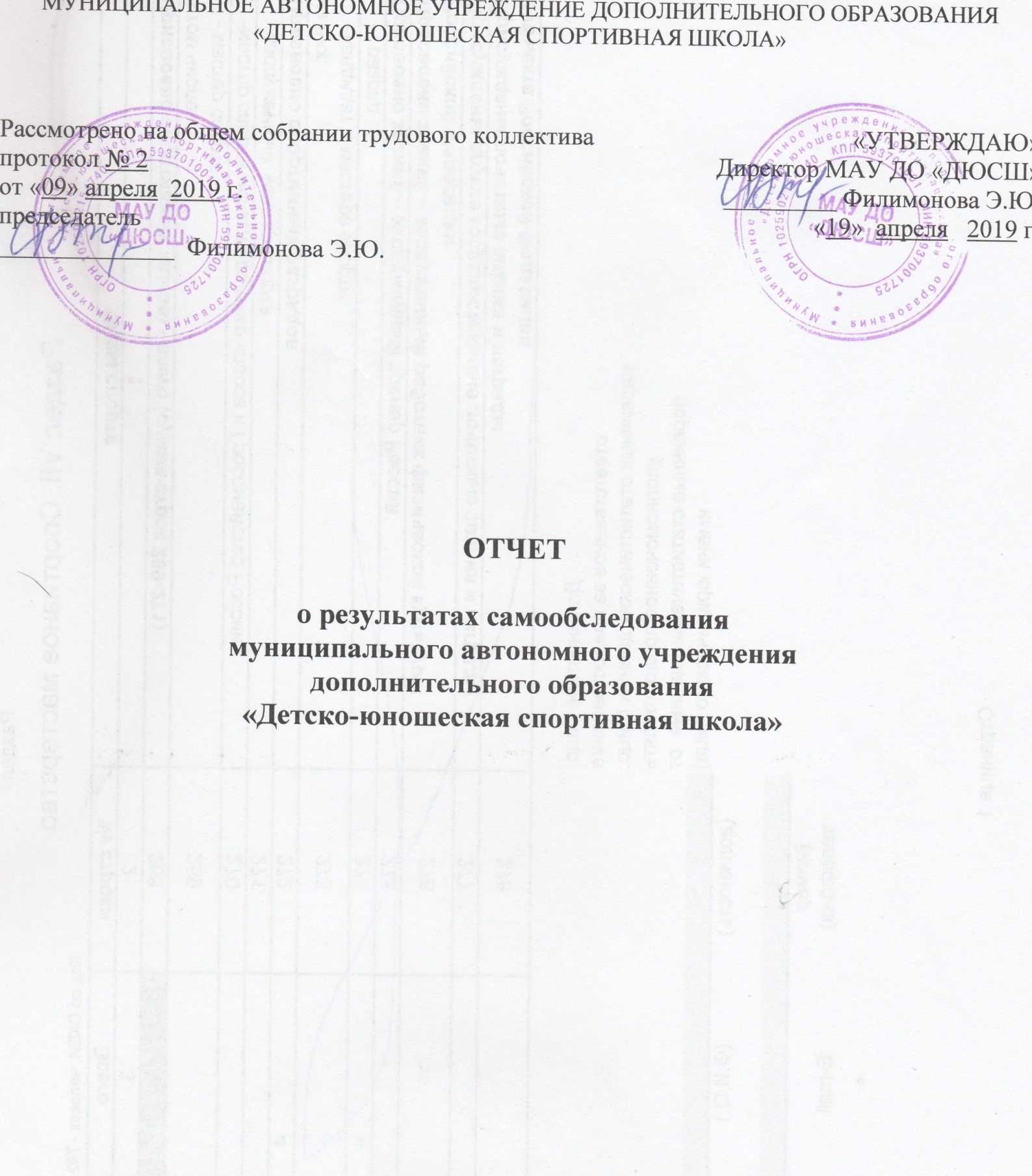 Муниципальное автономное учреждение дополнительного образования «Детско-юношеская школа» (далее по тексту – ДЮСШ) провела самообследование своей деятельности в соответствии с Законом РФ "Об образовании в Российской Федерации" от 29.12.2012 N 273-ФЗ (пункт 3 части 2 статьи 29), во исполнение приказа Министерства образования и науки Российской Федерации от 14 июня 2013 г. N 462 "Об утверждении Порядка проведения самообследования образовательной организацией", в целях обеспечения доступности и открытости информации о состоянии развития ДЮСШ, выполнении объѐма показателей, необходимых для достижения основных целей и задач, всестороннего анализа готовности педагогического коллектива к реализации дополнительных предпрофессиональных и общеразвивающих общеобразовательных программ, а также установления соответствия содержания обучения и воспитания детей целям и задачам ДЮСШ.По результатам самообследования дана оценка образовательной деятельности, в рамках которой были рассмотрены все аспекты образовательной деятельности учреждения: организационно-правовое обеспечение образовательной деятельности и система управления ДЮСШ; содержание образования и организация образовательного процесса; содержание и качество подготовки обучающихся; качество кадрового состава и методическая работа; качество учебно-методического, библиотечно-информационного обеспечения; качество материально-технической базы; функционирования внутренней системы оценки качества образования (анализируется система внутриучрежденческого контроля); анализ показателей деятельности организации, подлежащей самообследованию, устанавливаемых федеральным органом исполнительной власти, осуществляющим функции по выработке государственной политики и нормативно- правовому регулированию в сфере образования утвержденных приказом Министерства образования и науки РФ от 10 декабря 2013 г. №1324.МАУ ДО «ДЮСШ»Отчет о самообследовании за 2018 годI. Аналитическая часть.1.1. Общая характеристика учреждения.1.2. Структура и система управления МАУ ДО «ДЮСШ».1.3. Нормативное и организационно-правовое обеспечение образовательной деятельности.1.3.1. Документы, регулирующие правовые основы функционирования организации.1.3.2. Внутренние локальные нормативные акты, регламентирующие основные направлениядеятельности организации.1.4. Образовательная деятельность и организация учебного процесса.1.4.1. Данные о контингенте обучающихся, формах обучения.1.4.2. Режим работы школы.1.4.3. Сведения об учебных программах, используемых учреждением.1.5. Содержание и качество подготовки обучающихся, востребованность выпускников.1.6. Качество кадрового, информационно-технологического обеспечения. 1.6.1. Кадровый потенциал учреждения.1.6.2. Информационно-технологическое обеспечение образовательного процесса.1.6.3. Библиотечно-информационное обеспечение.1.7. Внутришкольная система оценки качества образования, ее функционирование.1.8. Материально-техническое обеспечение.1.9. Обеспечение условий безопасности.Заключение.II. Анализ показателей деятельности  МАУ ДО «ДЮСШ», подлежащего самообследованию. Аналитическая часть1.2. Структура и система управления В учреждении сложилась система управления, основной функцией которой является создание условий для достижения поставленных целей, где инициируются инновации, поощряется активность, творчество. Управление осуществляется в соответствии с Законом РФ «Об Образовании в РФ», нормативно-правовой базой школы, Уставом и действующими локальными актами. Организационная структура управления школы отражает сочетание административного и общественного управления. Управление определяется тремя уровнями: стратегическим, тактическим, исполнительским. Непосредственно управление и руководство школой осуществляет директор. Управление учреждением строится на принципах единоначалия и самоуправления. Разграничение полномочий органов самоуправления, а также директора закреплено в Уставе учреждения и локальных нормативно-правовых актах. Основными формами самоуправления в школе являются коллегиальные органы управления: Наблюдательный совет – коллегиальный орган управления, реализующий принцип государственно – общественного управления образовательным учреждением. Является высшим органом самоуправления. К компетенции Наблюдательного совета относится решение следующих вопросов: рассмотрение и рекомендации для утверждения программы (плана), направлений развития школы, контроль реализации в полном объеме образовательных программ в соответствии с учебным планом и графиком учебного процесса в деятельности различных комиссий, представление интересов школы в государственных, муниципальных органах управления, общественных объединениях, интересов обучающихся, наряду с родителями (законными представителями), обеспечение социально–правовой защиты несовершеннолетних, участие в подготовке и утверждении публичного доклада школы, участие в разработке и согласовании локальных актов в пределах своей компетенции, участие в обеспечении безопасных условий обучения. Педагогический совет – коллегиальный орган, действует в целях совершенствования образовательного процесса, повышения профессионального мастерства и творческого роста педагогов. К компетенции педагогического совета относится: разработка и утверждение образовательной программы, годового календарного учебного графика, выбор общеобразовательной программы, определение основных направлений педагогической деятельности, решения вопросов о приеме, переводе и выпуске обучающихся, освоивших дополнительные образовательные программы, обсуждение вопросов результатов тестирования обучающихся, организация работы по повышению квалификации педагогов, развитию их творческих инициатив, представление педагогов к различным видам поощрений, принятие локальных актов пределах своей компетенции. Общее собрание трудового коллектива – орган, к компетенции которого относится: принятие Устава, дополнений и изменений к нему, разработка и принятие правил внутреннего трудового распорядка, выдвижение кандидатов в состав Наблюдательного совета.  В структуре управления школой отношение того или иного субъекта управления характеризуется координационными и субординационными связями, как по вертикали, так и по горизонтали. Для совершенствования организации управления школой используется структура управляющей системы, которая должна решать управленческие задачи, выполнять управленческие действия и функции управления при реализации программы развития школы на основе: анализа, целеполагания, проектирования, планирования, организации, руководства, контроля, коррекции. Комплексность в управлении означает необходимость всестороннего охвата всей управляемой системы, учета всех сторон, всех направлений. В области планирования приоритетным является умение программирования (комплексно - целевые программы развития, дополнительные общеобразовательные программы). Умение программирования на разных уровнях у большинства членов педагогического коллектива перешло на стадию традиционного вида деятельности. В области организации приоритетным является умение создавать творческие команды педагогов, обучающихся, родителей (творческие временные группы субъектов образовательного процесса по подготовке и реализации проектов). В области руководства значимым является делегирование полномочий на нижние уровни управления, создание ситуаций успеха в профессиональной, учебной и иной деятельности участников образовательного процесса. В области контроля. Отличительной чертой внутришкольного контроля является переход от режима прямого контролирования к самоконтролю на основе мониторинга выполнения нормативов обучающимися, спортивных результатов, выполнения нормативов спортивных разрядов, что способствует профессиональному росту педагогических работников. Управленческий анализ. Мониторинговые исследования различных видов деятельности  тренировочного процесса позволяют получить картину объективного состояния наблюдаемого объекта с целью принятия правильного стратегического управленческого решения.  Нормативно-правовая база функционирования школы основывается на документах четырех уровней: федерального, регионального, муниципального и институционального. Выводы и рекомендации по разделу. В целом структура МАУ ДО «ДЮСШ» и система управления достаточны и эффективны для обеспечения выполнения функций ДЮСШ в сфере дополнительного образования в соответствии с действующим законодательством Российской Федерации. Собственная нормативная и организационно-распорядительная документация соответствует действующему законодательству РФ. Система управления в спортивной школе обеспечивает научную обоснованность образовательного процесса, атмосферу творческого труда, здорового морально - психологического климата, ставит в центр внимания участников образовательного процесса, личность обучающегося, педагога, родителя.1.3. Нормативное и организационно-правовое обеспечение образовательной деятельности1.3.1.Документы, регулирующие правовые основы функционирования учреждения:Свидетельство о постановке на учет юридического лица в налоговом органе.Устав с изменениями и дополнениями.Свидетельство о государственной регистрации права на здание.Свидетельство о государственной регистрации права на землю.Заключение санитарно-эпидемиологической службы.1.3.2. Внутренние локальные нормативные акты, регламентирующие основные направления деятельности учреждения: В соответствии с Законом «Об образовании в Российской Федерации» в учреждении разработаны следующие внутренние локальные нормативные акты, регламентирующие основные направления деятельности учреждения:Локальными нормативными актами ДЮСШ являются также: - приказы и распоряжения Учредителя; - решения органов самоуправления; - приказы директора; - внутренние локальные акты; - должностные инструкции работников учреждения и др.- Учебный план регламентирует образовательный процесс ДЮСШ в соответствии с перечнем направленностей дополнительного образования указанном в действующей лицензии. Содержание плана ориентировано на развитие целостного мировоззрения обучающихся, освоению современных реалий жизни и удовлетворение многочисленных запросов социума. - Штатное расписание, должностные инструкции работников учреждения, правила внутреннего трудового распорядка утверждены директором ДЮСШ, тарификационный список соответствует штатному расписанию. - Расписание занятий обеспечивает эффективность реализации образовательных программ. Составляется по представлению педагогов с учетом пожеланий родителей, возрастных особенностей детей, установленных санитарно-гигиенических норм. - Журналы учета работы спортивных объединений ведутся в соответствии с 6 инструкциями ведения журналов педагогами дополнительного образовании, ежемесячно контролируются заместителем директора по учебно-методической работе с целью фиксации выполнения образовательной программы. - Реализуется Программа развития ДЮСШ на 2016-2020 г.г., которая является документом, определяющим цели и ценности образования в учреждении, характеризует содержание образования, особенности организации образовательного процесса, учитывает образовательные потребности, возможности и особенности развития обучающихся. - Дополнительные общеобразовательные общеразвивающие и предпрофессиональные программы спортивных отделений  утверждены директором ДЮСШ. Программы содержат дидактическое и методическое обеспечение. Методической службой ведется работа по изменению и дополнению образовательных программ в соответствии с приказом министерства просвещения РФ от 9 ноября 2018 г. N 196 «Об утверждении Порядка организации и осуществления образовательной деятельности по дополнительным общеобразовательным программам», Письма Минобрнауки России от 18.11.2015 г. № 09-3242 «Методические рекомендации по проектированию дополнительных общеразвивающих программ». - План работы ДЮСШ рассмотрен на педагогическом совете и утвержден директором; ежемесячно составляется план работы на каждый месяц и ведется контроль над его исполнением. Выводы и рекомендации по разделу: оценка системы организационно-правового обеспечения образовательной деятельности показала, что нормативно-правовая база ДЮСШ в полной степени обеспечивает регламентацию деятельности и содержит основные нормативно-организационные документы: Устав, локальные акты, регламентирующие отдельные стороны деятельности, учебный план, штатное расписание. Локальные акты МАУ ДО «ДЮСШ» не противоречат Уставу, действующему законодательству и приказам вышестоящих органов.1.4. Образовательная деятельность и организация учебного процесса 1.4.1. Данные о контингенте обучающихся, формах обучения.      Учебная деятельность организуется на основе дополнительных общеобразовательных общеразвивающих и предпрофессиональных программ по видам спорта: лыжные гонки, волейбол, футбол, легкая атлетика, чирлидинг, киокусинкай, адаптивная физкультура, гиревой спорт, разработанные в соответствии с ФЗ «Об образовании», в соответствии с приказом № 730 от 12.09.2013 г. Министерства спорта Российской Федерации «Об утверждении федеральных государственных требований к минимуму содержания, структуре, условиям реализации дополнительных предпрофессиональных программ в области физической культуры и спорта и к срокам обучения по этим программам», приказом Минспорта России от 12.09.2013 N 731 (ред. от 07.03.2019) «Об утверждении Порядка приема на обучение по дополнительным предпрофессиональным программам в области физической культуры и спорта», приказом  Министерства спорта Российской Федерации от 27.12.2013 г. № 1125 «Об утверждении особенностей организации и осуществления образовательной, тренировочной и методической деятельности в области физической культуры и спорта», а также Федеральным стандартом спортивной подготовки по видам спорта, Уставу МАУ ДО «ДЮСШ», лицензии на образовательную деятельность, и представлены следующими этапами: спортивно-оздоровительный, начальной подготовки, тренировочный этап.Наполняемость учебных групп и сохранность контингентаВ МАУ ДО «ДЮСШ» обучается по дополнительным общеобразовательным программам 855 человек в возрасте от 5 до 18 лет, в том числе: 3-7 лет – 98, из них девочек – 20;8-11 лет – 403, из них девочек – 87;12-15 лет – 279, из них девочек – 151;16-18 лет – 75, из них девочек – 56.УЧЕБНЫЙ ПЛАНна 2018-2019 учебный год  1.4.2.Режим работы школыДеятельность МАУ ДО «ДЮСШ» строится в соответствии с основными показателями «дорожной карты», муниципального задания.        «ДЮСШ» организует работу с обучающимися в течение всего календарного года, в том числе в выходные дни, в дни школьных каникул. Тренировочный процесс продолжается 46 учебных недель, начинается 1 сентября и заканчивается 31 мая. С 1 июня по 31 августа тренерами-преподавателями реализуются программы летнего оздоровительного отдыха, спортивных сборов, работа по индивидуальным планам. Вывод: многопрофильность ДЮСШ создает для обучающихся большой выбор дополнительных образовательных услуг. Анализ охвата детского контингента по направленностям выявил, что наиболее востребованными являются  спортивные отделения лыжных гонок, волейбола, футбола. Возросло количество набора детей на спортивно-оздоровительный этап. Увеличилось число обучающихся, поступивших на обучение по дополнительным предпрофессиональным программам. 1.4.3. Сведения об образовательных программах, используемых учреждением.Огромное значение для качества образовательного процесса играет программное обеспечение. Согласно Закону «Об образовании в Российской Федерации» содержание образования в конкретном образовательном учреждении определяется образовательными программами, разрабатываемыми, принимаемыми и реализуемыми образовательным учреждением самостоятельно. Основное внимание педагогического коллектива сосредоточено на создании условий для свободного выбора каждым ребенком образовательной области, профиля программы и времени ее освоения.Содержание образовательного процесса МАУ ДО «ДЮСШ» отражено в дополнительных общеобразовательных программах по видам спорта. Реализуются 7   дополнительных общеразвивающих  программ  и 7 дополнительных предпрофессиональных  программ  по видам спорта.Программы предназначены для осуществления непрерывной подготовки занимающихся в период их обучения. Реализация программ рассчитана на весь период обучения занимающегося в ДЮСШ. Задачи и содержание тренировочного процесса зависят от этапа спортивной подготовки.Организация тренировочного процесса осуществляется в течение учебного года. Построение спортивной подготовки зависит от календаря спортивных мероприятий, периодизации спортивной подготовки. Тренировочный процесс осуществляется в соответствии с годовым тренировочным планом, рассчитанным на 46 недель. Продолжительность 1 часа тренировочного занятия – 45 минут (академический час).Физические нагрузки в отношении лиц, проходящих спортивную подготовку, планируются тренером с учетом возраста, пола и состояния здоровья таких лиц и в соответствии с нормативами физической и технической подготовки и иными спортивными нормативами, предусмотренными федеральными стандартами спортивной подготовки по видам спорта.Зачисление на указанные этапы спортивной подготовки, перевод лиц, проходящих спортивную подготовку на следующий этап, производится с учётом результатов спортивной подготовки, которые должны соответствовать требованиям, установленным федеральными стандартами спортивной подготовки по видам спорта.Лицам, проходящим спортивную подготовку, не выполнивших предъявляемые Программой требования, предоставляется возможность продолжить спортивную подготовку на том же этапе спортивной подготовки повторно по решению педагогического совета, но не более одного раза на данном этапе.Занимающиеся, не достигшие установленного программой возраста для перевода в группу следующего года обучения, могут быть переведены раньше срока на основании решения педагогического совета при разрешении врача.План спортивно-массовых мероприятий ДЮСШ  формируется ежегодно на основе единого календарного плана межрегиональных, всероссийских  и календаря спортивных мероприятий краевых федераций по видам спорта.Тренерами групп должна вестись следующая документация планирования и учета:1. Планирование:- годовой план;- учебный план-график;- календарный план спортивно-массовых мероприятий;-контрольные нормативы по видам подготовки;- расписание занятий;2. Учет проделанной работы:- журнал учета работы учебной группы;- протоколы (или выписки из протоколов) соревнований;- документация по оформлению спортивных разрядов;-документация по учету текущего контроля, промежуточной и итоговой аттестации (сдачи контрольных нормативов по видам подготовки).При определении продолжительности этапов спортивной подготовки учитываются:- срок обучения в ДЮСШ;- оптимальный возраст для достижения высоких спортивных результатов;- границы максимально возможных достижений;         При реализации дополнительных общеобразовательных программ используются разнообразные педагогические технологии, методы, приёмы и формы организации занятий: метод проектной деятельности, технологии игрового обучения, здоровьесберегающие технологии, технологии саморазвития, личностно-ориентированного, проблемного обучения и другие.           Организация образовательного процесса в учреждении строиться в соответствии:- с годовым учебным планом, который составляется в соответствии с Программой развития МАУ ДО «ДЮСШ» до 2020 года, с учетом требований СанПин. Уровень недельной нагрузки не превышает предельно допустимого. Продолжительность занятий исчисляется в академических часах, проводятся по одному, два или три часа подряд, но не более четырёх часов в неделю для первого года обучения, шести часов – для второго, третьего и более года обучения.- регламентируется годовым календарным учебным графиком и расписанием занятий, разрабатываемыми администрацией и утверждёнными руководителем с учётом мнения детей и родителей (законных представителей).Реализуются дополнительные общеобразовательные программыВывод. Учебно-тренировочный процесс МАУ ДО «ДЮСШ» обеспечен программно-методическим сопровождением в соответствии с законодательством.1.5. Содержание и качество подготовки учащихся, востребованность выпускниковВ учебном плане отражены основные задачи и направленность работы по этапам многолетней подготовки. Учитывается режим учебно-тренировочной работы в неделю с расчетом на  46 недель занятий непосредственно в условиях спортивной школы (в учебном году).С увеличением общего годового объема часов увеличивается удельный вес (доля) нагрузок на технико-тактическую, специальную физическую и интегральную подготовку.Учебный планна 46 недель тренировочного процесса по видам спортивной подготовкина этапах спортивной подготовки  Основной формой тренировочного процесса в учреждении являются, групповые тренировочные и теоретические занятия, работа по индивидуальным планам, медико-восстановительные мероприятия, тестирование, углубленный мед. осмотр, участие в соревнованиях и матчевых встречах, тренировочных сборах, инструкторская и судейская практика. Тренировочные группы, комплектуются по этапам подготовки согласно требованиям Федеральных стандартов спортивной подготовкиРаспределение времени в учебном плане на основные разделы тренировки по годам обучения осуществляется в соответствии с конкретными задачами многолетней подготовки. ПРАКТИЧЕСКАЯ ПОДГОТОВКАНа этапе начальной подготовки:1. Выявление способных детей и отбор для занятий в спортивном коллективе. 2. Привитие стойкого интереса к занятиям спортом, к виду спорта. 3. Развитие быстроты, ловкости, гибкости, скоростно-силовых качеств, укрепление опорно-двигательного аппарата. 4. Развитие специальных качеств и способностей, обусловливающих успешное овладение навыками по выбранному виду сорта. 5. Обучение основам техники и тактики. 6. Приучение к соревновательной деятельности. 7. Укрепление здоровья спортсменов.Содержание подготовки: 1. Отбор детей для занятий выбранным видом спорта в спортивных коллективах на основе нормативных показателей. 2. Подготовка и сдача нормативных требований (соответственно возрасту). 3. Упражнения для развития быстроты, ловкости, скоростно-силовых качеств, укрепления опорно-двигательного аппарата, совершенствования жизненно важных двигательных навыков  4. Подготовительные упражнения для развития специальных качеств и способностей, облегчающих овладение техникой  и тактическими действиями. 5. Подводящие упражнения.  6. Теоретические занятия, предусмотренные программой. 7. Соревнования по общей физической подготовке.  8. Оценка уровня подготовленности юных спортсменов (физического развития, физической, технической, тактической, интегральной подготовленности). На тренировочном этапе:1. Повышение уровня общей физической подготовленности, функциональных возможностей. 2. Развитие специальных качеств и способностей, необходимых для совершенствования навыков. 3. Прочное овладение основами техники и тактики, навыками. 4. Приобретение опыта и достижение стабильности выступления на официальных спортивных соревнованиях  по видам  спорта;6. Формирование спортивной мотивации;7. Укрепление здоровья спортсменов.Содержание подготовки: 1. Отбор детей для занятий в спортивных коллективах на основе нормативных показателей. 2. Подготовка и сдача нормативных требований (соответственно возрасту). 3. Упражнения для развития быстроты, ловкости, скоростно-силовых качеств, укрепления опорно-двигательного аппарата, совершенствования жизненно важных двигательных навыков.  4. Подготовительные упражнения для развития специальных качеств и способностей, облегчающих овладение техникой игры и тактическими действиями. 5. Подводящие упражнения.  6. Теоретические занятия, предусмотренные программой. 8. Соревнования по общей физической подготовке.  9. Оценка уровня подготовленности юных спортсменов (физического развития, физической, технической, тактической, интегральной подготовленности). ТЕОРЕТИЧЕСКАЯ ПОДГОТОВКАЭтап начальной подготовки1. Физическая культура и спорт в России. Задачи физической культуры и спорта, их оздоровительное и воспитательное значение. Характеристика  вида спорта.2. Сведения о строении и функциях организма человека. Костная и мышечная системы, связочный аппарат, сердечнососудистая и дыхательная системы человека.3. Влияние физических упражнений на организм человека. Влияние физических упражнений на увеличение мышечной массы, работоспособность мышц и подвижность суставов, развитие сердечнососудистой и дыхательной систем.4. Гигиена, врачебный контроль и самоконтроль. Гигиенические требования к местам физкультурно-спортивных занятий. Понятие о травмах и их предупреждении. Первая помощь при ушибах, растяжении связок. Общие гигиенические требования к занимающимся.  Общий режим дня. Гигиенические требования к инвентарю, спортивной одежде и обуви. Тренировочный этап1.Физическая культура и спорт в России. Формы занятий физическими упражнениями детей школьного возраста. Массовый народный характер спорта в нашей стране. Почетные спортивные звания и спортивные разряды, установленные в России. Усиление роли и значения физической культуры в повышении уровня общей культуры и продлении творческого долголетия людей. Важнейшие постановления Правительства по вопросам развития физической культуры и спорта в стране и роста достижений российских спортсменов в борьбе за завоевание передовых позиций в мировом спорте.2.Состояние и развитие вида спорта. Развитие среди школьников. Соревнования по виду спорта для школьников. Оздоровительная и прикладная направленность. История возникновения вида спорта. Развитие вида спорта в России.  3. Сведения о строении и функциях организма человека. Органы пищеварения и обмен веществ. Органы выделения. Общие понятия о строении организма человека, взаимодействие органов и систем. Работоспособность мышц и подвижность суставов. Понятие о спортивной работоспособности, функциональных возможностях человека при занятиях спортом. Влияние физических упражнений на работоспособность мышц, на развитие сердечнососудистой системы. Основные требования к дозировке тренировочной нагрузки в зависимости от возраста, пола и уровня физической подготовленности спортсмена: рациональное сочетание работы и отдыха. Понятие об утомляемости и восстановлении энергетических затрат в процессе занятий спортом.4. Гигиена, врачебный контроль и самоконтроль. Общие санитарно-гигиенические требования к занятиям. Использование естественных факторов природы (солнца, воздуха и воды) в целях закаливания организма. Меры общественной и личной санитарно-гигиенической профилактики. Режим дня. Режим питания. Понятие о тренировке и «спортивной форме». Значение массажа и самомассажа. Ушибы, растяжения, разрывы мышц, связок и сухожилий. Кровотечения, их виды и меры остановки. Учет объективных и субъективных показателей спортсмена (вес, динамометрия, спирометрия, пульс, сон, аппетит, работоспособность,  общее состояние и самочувствие). Дневник самоконтроля спортсмена. Действие высокой температуры, ознобление, обморожение. Доврачебная помощь пострадавшим, способы остановки кровотечений, перевязки. Массаж как средство восстановления, понятие о методике его применения. Врачебный контроль и самоконтроль врача и спортсмена. Основы спортивного массажа. Общие понятия о спортивном массаже, основные приемы массажа, массаж перед тренировочным занятием и соревнованием, во время и после соревнований. Доврачебная помощь пострадавшим, приемы искусственного дыхания, их транспортировка.5. Нагрузка и отдых как взаимосвязанные компоненты процесса упражнения. Характеристика нагрузки в волейболе. Соревновательные и тренировочные нагрузки. Основные компоненты нагрузки.6. Правила соревнований, их организация и проведение. Роль соревнований в спортивной подготовке юных спортсменов. Виды соревнований. Положение о соревнованиях. Способы проведения соревнований. Подготовка мест для соревнований. Обязанности судей. Содержание работы главной судейской коллегии. Методика судейства. Документация при проведении соревнований. Содержание работы главной судейской коллегии. Методика судейства.7 Основы техники и тактики игры. Понятие о технике. Понятие о тактике игры. Характеристика тактических действий. Единство техники и тактики. Классификация техники и тактики игры.8. Основы методики обучения. Понятие об обучении технике и тактике. Характеристика средств, применяемых в тренировке. Классификация упражнений, применяемых в учебно-тренировочном процессе. Обучение и тренировка как единый процесс формирования и совершенствования двигательных навыков, физических и волевых качеств. Важность соблюдения режима.9. Планирование и контроль учебно-тренировочного процесса. Наблюдение на соревнованиях. Контрольные испытания. Индивидуальный план тренировки. Урок как основная форма организации и проведения занятий, организация учащихся.10. Оборудование и инвентарь. Тренажерные устройства для обучения технике. Изготовление специального оборудования для занятий. Роль и место специального оборудования в повышении эффективности тренировочного процесса. Технические средства, применяемые при обучении.11.Установка спортсменам перед соревнованиями и разбор проведенных соревнований. Характеристика соперника. Тактический план команды и задания. Разбор проведенных соревнований. Выполнение тактического плана. Общая оценка действий спортсменов. Выводы. В освоении обучающимися дополнительных общеобразовательных программ по видам спорта прослеживается устойчивая стабильность: 2016 год - 100%, 2017 год - 100%, 2018 год - 100%.По результатам контрольно-переводного тестирования в 2018 году, из числа сдававших,  нормативы выполнили 89 % обучающихся. Также наблюдается стабильная результативность и участие обучающихся в соревнованиях. Удовлетворенность родителей качеством образовательных услуг:  по результатам анкетирования родителей «Удовлетворенность доступностью и качеством образовательных услуг» в образовательных организациях района процент удовлетворенности родителей доступностью и качеством образовательной услуги на отделении черлидинга вырос:2016 год – 87 %, из 149 родителей, принимавших участие в анкетировании.2017 год – 88%, из 212 родителей, принимавших участие в анкетировании.2018 год – 87%, из 232 родителей, принимавших участие в анкетировании.Неудовлетворенность и пожелания родителей: приобрести хороший инвентарь для занятий спортом, приобрести дополнительные средства  для выездов на соревнования, мало информации о реализации дополнительных образовательных программах..Наблюдается устойчивая положительная динамика результативного участия спортсменов в соревнованиях различного уровня.Результативность участия в соревнованиях.Мероприятия -2018  годДети и тренеры - призеры 2018.Ежегодно в ДЮСШ реализуется план привлечения молодых специалистов из числа выпускников в МАУ ДО «ДЮСШ»:Вывод. Выпускники МАУ ДО «ДЮСШ», обучающихся в организациях высшего и среднего профессионального образования на педагогических специальностях физкультурно-спортивной направленности в 2016, 2017, 2018 г.г.  1.6. Качество кадрового, информационно-технологического обеспечения. 1.6.1. Кадровый потенциал учреждения.Анализ кадрового потенциала спортивной школы позволяет сделать вывод, что качественный состав тренерско-преподавательского состава, соответствует требованиям, предъявляемым спортивным школам. Образовательный процесс в ДЮСШ обеспечивают 22 педагогических и руководящих работника, из них 19 штатных тренеров-преподавателей  и 9 внешних совместителя, педагог-организатор. Руководящие работники: директор, заместитель директора по учебно-методической работе.Занятия по волейболу ведут 4 тренера-преподавателя, из них 2 тренера-преподавателя имеют высшую квалификационную категорию, 1 тренер-преподаватель  аттестован на соответствие занимаемой должности, 1 – не подлежит аттестации.Подготовку спортсменов по футболу ведут 2 тренера-преподавателя, 1 имеет  первую категорию, 1 тренер-преподаватель  аттестован на соответствие занимаемой должности.Занятия по лыжным гонкам ведут 7 тренеров-преподавателей, из них 1 тренер-преподаватель  имеет высшую категорию, 3 тренера-преподавателя - первую категорию, 2–аттестованы  на соответствие занимаемой должности, 1 – не подлежит аттестации.Занятия по легкой атлетике ведут 2 тренера-преподавателя, оба аттестованы на соответствие занимаемой должности.  Подготовку спортсменов по чирлидингу ведет 1 тренер-преподаватель высшей категории.Занятия по киокусинкай ведут 2 тренера-преподавателя, аттестованные на соответствие занимаемой должности.Занятия по гиревому спорту  ведет 1 тренер-преподаватель, аттестованный соответствие занимаемой должности.Кадровый состав школы по образовательному уровню: Имеют высшее педагогическое образование – 12 человек, что составляет 60%. Из них физкультурно-спортивной направленности – 12 человек, 60%. Среднее специальное - 8 человек, что составляет 40%.Из них физкультурно-спортивной направленности – 8 человек, 40%.Не имеет педагогического образования, по должности «тренер-преподаватель» - 1 человек.Средний возраст педагогов – 38 лет. Имеют высшую квалификационную категорию – 4 человека.  Первую квалификационную категорию – 4 человека.  Аттестованы на соответствие занимаемой должности – 10 человек.Не аттестованы – 2 человека, работают в организации менее 2-х лет. Имеют награды: Нагрудный знак «Почетный работник общего образования РФ» - 3 человека; Почетная грамота Министерства образования Пермского края – 6 человек.Почетная грамота Карагайского РУО – 12 человекПедагоги отмечены Благодарностями  и Благодарственными письмами Главы и Земского Собрания Карагайского муниципального района. Прогноз потребности в квалифицированных специалистах и квалифицированных рабочихМАООДО «ДЮСШ» на 2019-2023 г.г.Повышение квалификации педагогических кадров: Эффективность образовательного процесса зависит от уровня подготовленности педагогов к работе в современных условиях. Педагоги школы повышают свою квалификацию в очной, очно-заочной форме, в дистанционном режиме. Тренеры-преподаватели участвуют в программе повышения квалификации педагогических работников, которая включает в себя мероприятия как очные, очно-заочные, дистанционные курсы повышения квалификации в городе Перми, на базе района. На сегодняшний день все педагоги прошли курсы повышения квалификации.  За отчетный период: 5 человек прошли курсы повышения квалификации «Профилактика применения допинга в детском и юношеском спорте», 10 человек «Подготовка судей в рамках обеспечения мероприятий ГТО», 9 тренеров-преподавателей по программе «Оказание первой медицинской помощи», 1 педагог КПК «Менеджмент образования: ключевые компетенции менеджера учреждения ДО», 5 человек прошли КПП по программе АФК», 1 профессиональную переподготовку «Педагогика и методика физической культуры и спорта. Тренер-преподаватель». Планируется прохождение курсов повышения квалификации по модернизации системы подготовки  спортивного резерва  по культивируемым видам спорта, прохождение профессиональной переподготовки физкультурно-спортивного направления, по адаптивной физкультуре.Методическая деятельность в МАУ ДО «ДЮСШ» ведётся по следующим направлениям:1. Оказание организационно-методической помощи тренерам-преподавателям  в обучении и воспитании занимающихся.2. Изучение и анализ уровня профессиональной подготовки тренеров-преподавателей, их профессиональных потребностей и проблем по физической культуре, спорту  и физическому развитию  занимающихся.3. Оказание помощи учителям физической культуры на базах общеобразовательных  организаций Карагайского  района.4. Проведение различных семинаров, методических объединений с учителями по предмету «физическая культура» общеобразовательных учреждений Карагайского района.5. Приобщение детей дошкольных возраста к занятиям спортом в ДЮСШ.Методическое обеспечение образовательного процесса проводится в форме: 1. Заседание Педагогических советов.2. Заседание тренерских советов по видам спорта.3. Проведение открытых учебно-тренировочных занятий.4. Организация и проведение спортивных соревнований по видам спорта ДЮСШ.5. Отчёты о работе тренеров-преподавателей по видам спорта.6. Участие в районных и краевых семинарах-совещаниях тренеров-преподавателей по видам  спорта, в конференциях и конкурсах.Внутришкольный контроль в ДЮСШ проводится в соответствии с планом. Администрация ДЮСШ систематически осуществляет контроль за работой тренировочных групп, результатами выступлений занимающихся на соревнованиях всех уровней, выполнением нормативов спортивных разрядов, посещаемостью воспитанниками тренировочных занятий, ведет учет выполнения занимающимися контрольно-переводных нормативов по ОФП и СФП. Стало традицией в школе привлечение родителей к проведению соревнований, совместным мероприятия.Выводы: Кадровый состав ДЮСШ и его потенциал  выступает  важным  ресурсным обеспечением Программы развития.  В школе сложился дружный и эффективный педагогический коллектив. Профессионализм и квалификация педагогов  позволяют  успешно  выполнять  задачи  по  реализации дополнительных общеобразовательных программ, обеспечивать качество образования обучающихся в соответствии с требованиями.Анализируя кадровый состав,  можно выделить следующие проблемные моменты:- низкая активность тренерского состава к инновационной деятельности и в работе с родителями; - у некоторых педагогов отмечается низкая методическая подготовленность, отсутствуют навыки владения современными компьютерными технологиями1.6.2.  Информационно-технологическое обеспечение образовательного процесса.Традиционно качество подготовки спортивного резерва относится к прерогативе деятельности тренера-преподавателя. Но развитие различных форм образования в России и, в том числе, дополнительного физкультурно-спортивного образования, предполагает, что одной из главных задач, решаемой в системе образования, является повышение уровня профессионального мастерства педагогов, улучшение методического обеспечения. Процессы обновления, происходящие в системе образования, требуют совершенствования методической работы и системы методических служб. Изменяется функция методического сопровождения, обеспечивающего деятельность педагога, модернизируются подходы к организации методической работы. Методическая работа в ДЮСШ – это система взаимосвязанных действий и мероприятий, направленных на повышение профессионального мастерства каждого тренера- преподавателя, на развитие и повышение творческого потенциала педагогического коллектива в целом и, в конечном счете, на совершенствование учебно-тренировочного и воспитательного процесса ДЮСШ. На сегодняшний день в образовательном пространстве спортивной школы сформирована система методической работы с педагогическими кадрами. Руководят этой работой Педагогический и Тренерский советы. В отделениях по видам спорта детско-юношеской спортивной школы регулярно проводятся заседания объединений  тренеров-преподавателей. Педагоги с целью повышения мастерства и профессиональной компетентности имеют возможность посещать:- Педагогические мастерские.- Мастер-классы и открытые занятия.- Проблемные педсоветы.- Тематические групповые и индивидуальные консультации. Тренеры-преподаватели участвуют в работе семинаров, мастер-классов, открытых занятий районного методического объединения учителей физкультуры, сами проводят для учителей консультации по видам спорта. У педагогического коллектива ДЮСШ сформировалось стремление к сотрудничеству со всеми муниципальными структурами, учреждениями и общественностью района (ЦРБ, ГИББД, Домами Культуры на территориях сельских поселений, Пожарной частью, Советом ветеранов, обществом инвалидов),  а так же расширение спортивных связей с ДЮСШ других районов и регионов (принимают участие в турнирах, соревнованиях и товарищеских встречах с соседними районами: Верещагинский, Сивинский, Ильинский, также ежегодно выезжают в г. Оса, г. Березники, г.Нытва, с. Черновское, п. Павловский, г. Кунгур).Все тренеры-преподаватели являются членами краевых Федераций по лыжным гонкам, волейболу, футболу, легкой атлетике, черлидинг, киокусинкай на базе которых проводятся обучающие семинары, семинары по составлению годового календарного плана спортивных мероприятий.  Активно взаимодействуют с сельскими поселениями Карагайского района.Заключены договоры о методическом, творческом и организационном сотрудничестве с МБОУ «КСОШ №1», МБОУ «КСОШ №2», МБОУ «МСОШ», МБОУ «РСОШ», МБОУ «ФООШ», МБОУ «АООШ», МБОУ «ОСОШ», МОКУ «Обвинская школа-интернат».  Ежегодно проводятся совместные мероприятия с детскими садами «Дошкольная лыжня», «Всей семьей на лыжню», «Мама, папа, я – спортивная семья» Обеспечивают методическую работу в ДЮСШ заместитель директора по учебно-методической работе, инструктор-методист и педагог-организатор. В чьи функции входит:- информационно-аналитическая, т.е. сбор и обработка информации, ведение документации, работа с фондами; - накопление и изучение методической продукции, ее систематизация, хранение и распространение;- обучающая, т.е. консультации для различных категорий педагогических работников, работа постоянно действующих методический площадок, мониторинг повышения квалификации тренеров и специалистов, проведение занятий в рамках теоретических семинаров и семинаров-практикумов, оказание помощи по запросу;- организационная, т.е. подписка на периодические издания, работа с библиотечным фондом, организация тематических выставок и методических смотров;- контролирующая, т.е. проверка соответствия программно-методического обеспечения тренировочного процесса требованиям нормативных документов Минспорта, Минобразования и науки;- пропагандистская, т.е. популяризация видов спорта ДЮСШ, привлечение детей и подростков к систематическим занятиям физической культурой и спортом, пропаганда здорового образа жизни (ЗОЖ).Ведётся планирование методической работы тренеров-преподавателей, проведение открытых учебно-тренировочных занятий и обсуждение их на педагогических и тренерских советах, повышение квалификации педагогических и руководящих кадров. Оказывается методическая помощь тренерам-преподавателям в прохождении аттестации, включающая в себя, как работу по подготовке материалов, открытых занятий, так и морально-психологический настрой.Как можно заметить, деятельность методической службы осуществляется согласно логике цикла управления, где общие функции управления конкретизируются в специфической деятельности ДЮСШ. Методическая работа в спортивной школе оформляется (фиксируется) документально в форме: протоколов педагогических советов; планов работы,  мастер-классов; конспектов и разработок лучших методических мероприятий школы; письменных материалов (отражающих деятельность тренера-преподавателя  по анализу и самоанализу деятельности); аналитических справок по вопросу уровня спортивных достижений занимающихся; рефератов, текстов докладов, сообщений, текстов; разработанных модифицированных, адаптированных методик, индивидуальных технологий и программ; материалов печати по проблемам физической культуры и спорта; информации с районных  методических семинаров; дипломов, наград. Библиотечно-информационное обеспечение     Учреждение обеспечено методическими материалами для тренеров-преподавателей: дополнительными общеобразовательными общеразвивающими программами физкультурно-спортивной направленности по  лыжным гонкам, футболу, волейболу, легкой атлетике, чирлидингу, киокусинкай,  адаптивной физической культуре и гиревому спорту.     В структуре МАУ ДО «ДЮСШ» нет самостоятельной библиотеки, но методической службой ДЮСШ фонд пополняется электронными новыми изданиями по педагогике и психологии, спортивной литературой по видам спорта культивируемым в Учреждении, электронными разработками педагогического персонала и других авторов, публикациями. Помимо библиотечного фонда педагоги располагают обширными личными библиотеками по спортивным дисциплинам. Школа на должном уровне оснащена компьютерной техникой.  В школе создана единая локальная сеть с безлимитным доступом в Интернет. Тип подключения к сети «Интернет» - телефонная линия тип adsl. Скорость доступа к Интернет – 4 М б/с. Доступ в Интернет обеспечивает провайдер Ростелеком. Доступ в интернет ограничен интернет-фильтром в соответствии Федеральным законом Российской Федерации от 29 декабря 2010 г. № 436-ФЗ «О защите детей от информации, причиняющей вред их здоровью и развитию». Имеется копировально-множительная техника. В рамках организационно-технологических работ по модернизации школьной информационной образовательной среды в 2016 году реализовывался проект – школьный сайт. Сайт является официальным Интернет - представительством учреждения. Пополнение и обновление материалов на сайте школы происходит регулярно, в плановом режиме. Ежеквартально проводится мониторинг контентного наполнения сайта. Предмет контроля: содержание, качество и актуальность размещенной информации. Информация на сайте поддерживается в актуальном состоянии.Фактором, препятствующим более успешному применению ИКТ, является недостаточный уровень владения базовыми навыками использования ИКТ и Интернет-технологий некоторыми педагогами, нежелание педагогов эффективно и рационально использовать компьютерную технику в образовательном процессе. Главная цель - модернизация информационной образовательной среды, обеспечивающей повышение качества образования через активное использование информационных технологий, продолжает быть актуальной для школы.  Особое внимание в 2019 году необходимо обратить на: повышение информационной культуры педагогических кадров и их мотивации к использованию и практической деятельности ИКТ; внедрение новых образовательных технологий, базирующихся на глобальных информационных ресурсах и высокопроизводительных способах их реализации; обновление морально устаревший техники, оперативного выполнения работ по устранению технических неполадок, последствий непредвиденных ситуаций; эффективное обслуживание парка компьютерной техники.В школе ведется контроль заполнения федеральных, муниципальных ИС и мониторингов в единой геоинформационной системе, на портале государственных услуг Информация во все ИС и формы мониторингов внесена согласно указанным срокам.Интернет-ресурсы: 1. http://www.consultant.ru/document/cons_doc_LAW_173649/ ФЗ «Об образовании в Российской Федерации» от 29.12.2012 N 273-ФЗ; 2.   http://base.consultant.ru/cons/cgi/online.cgi?req=doc;base=LAW;n=177651 ФЗ «О физической культуре и спорте в Российской Федерации" от 04.12.2007 г. № 329- ФЗ (ред. от 23.07.2013 г., ред. от 28.12.2013 г.); 3. http://base.consultant.ru/cons/cgi/online.cgi?req=doc;base=LAW;n=155294;dst=0;ts=7 4837CBDEC36F9F3A23F02E33300BB22; rnd=0.35108169028535485 «Федеральные государственные требования к минимуму содержания, структуре, условиям реализации дополнительных предпрофессиональных программ в области физической культуры и спорта и к срокам обучения по этим программам» (утв. приказом Министерства спорта РФ от 12 сентября № 730); 4. http://www.consultant.ru/document/cons_doc_LAW_147094/ «Федеральный стандарт спортивной подготовки по виду спорта лыжные гонки»; 5. http://base.consultant.ru/cons/cgi/online.cgi?req=doc;base=LAW;n=160002;dst=0;ts= F9814E3D11E977A581D047DF08FB40A9;rnd=0.4859582493081689 «Особенности организации и осуществления образовательной, тренировочной и методической деятельности в области физической культуры и спорта» (Приказ Министерства спорта РФ от 27.12.13 г. № 1125);6. http://base.consultant.ru/cons/cgi/online.cgi?req=doc;base=LAW;n=163453;dst=0;ts=4 F71333F9D90273F3D230A24D6E5AE6E;rnd=0.6605609592515975 Методические рекомендации по организации спортивной подготовки в российской федерации (письмо Министерства спорта Российской Федерации от 12 мая 2014 г. №вм-04- 10/2554);7. Официальный сайт Всемирного антидопингово агентства: http://www.wadaama.org/ ;8. Официальный сайт Российского антидопингово агентства: http://www.rusada.ru;9. http://base.consultant.ru/cons/cgi/online.cgi?req=doc;base=LAW;n=168723;dst=0;ts=F 2FCA1AEEC29C2BD70364B6A917821CE;rnd=0.6324216716457158 «Санитарно-эпидемиологические требования к устройству, содержанию и организации режима работы образовательных организаций дополнительного образования детей» (Постановление Главного государственного санитарного врача Российской Федерации от 4 июля 2014 г. N 41); 10. http://www.minsport.gov.ru/ Министерство спорта Российской Федерации;11. http://273-фз.рф Информационный портал по внедрению эффективных организационно-управленческих и финансово-экономических механизмов, структурных и нормативных изменений, новаций.1.7. Внутришкольная система оценки качества образования, ее функционирование: Система оценки качества образования выполняет свою миссию ориентации образовательного процесса на достижение значимых для личности, общества и государства результатов через вовлечение педагогов в осознанную текущую оценочную деятельность, согласованную с внешней оценкой и заложенную в дополнительные образовательные программы по  видам спорта. В 2017 году проводился мониторинг, целями которого были: - оценка индивидуальных  достижений обучающихся; - оценка индивидуального прогресса обучающихся в ходе учебно-тренировочного процесса; - оценка качества реализации дополнительных образовательных программ.В ходе проведения измерения удовлетворённости качеством и доступностью оказанной образовательным учреждением услугой, исследованию подлежат мнения обучающихся, родителей (законных представителей), педагогов. Полученные письменные ответы анализируются, обрабатываются методами математической статистики. Частота проводимых исследований – 1 раз в год.     Сохранность детского контингента составила 95%. В течение учебного года, ежемесячно вёлся контроль посещаемости тренировочных занятий. В освоении обучающимися дополнительной общеобразовательной  программы по видам спорта прослеживается устойчивая положительная динамика: 2016 год - 100%, 2017 год-100%, 2018 год - 100%.1.8. Материально-техническая база учреждения: Материально-технические условия организации образовательного процесса в полной мере обеспечивают стабильное и эффективное функционирование и развитие образовательного учреждения. Состояние материально - технической базы и содержание зданий школы соответствует санитарным нормам, пожарной безопасности и охране труда. Материально-техническое обеспечение позволяет реализовывать дополнительные образовательные программы в соответствии со статусом образовательного учреждения.Сведения о материально-технической базеВ отчетный период сделан косметический ремонт тренажерного зала,  на спортивных объектах установлено видеонаблюдение.  Основные направления развития МТБ: - обновление и пополнение материально- технической базы с целью создания условий для реализации основной образовательной программы; - организация спортивно-оздоравливающего процесса с детьми-инвалидами и детьми с ограниченными возможностями здоровья; - приобретение оборудования и расходных материалов согласно федеральным стандартам по видам спорта.1.9. Обеспечение условий безопасности.В ДЮСШ наработана система по охране здоровья и безопасности условий труда.
В здании установлена пожарная сигнализации, видеонаблюдение, имеется полный комплект огнетушителей, пожарных кранов, знаков по пожарной безопасности.В учреждении разработан полный пакет документов в соответствии с нормативами. Вновь принятого работника в обязательном порядке знакомят с инструкцией по охране труда, должностной инструкцией, инструкцией по пожарной безопасности под роспись. Администрация ДЮСШ проводит вводный и первичный инструктаж по охране труда на рабочем месте, заключает трудовой договор, в котором оговорены права и обязанности работника, режим труда и отдыха, оплата, социальные гарантии. С целью предотвращения профессиональных заболеваний, обеспечения здоровья учащихся и работников образовательного учреждения, все работники школы проходят обязательный медицинский осмотр при поступлении на работу и периодический медосмотр в установленном законом порядке. При проведении учебно-тренировочных сборов, экскурсий и туристических походов ответственное лицо в обязательном порядке, проводит инструктаж по технике безопасности согласно утвержденной инструкции. Осуществляется административно-общественный контроль над состоянием условий безопасности образовательного процесса и соблюдением работниками и обучающимися законодательства и нормативов по охране труда. ЗаключениеИтоги анализа всех позиций, позволяют сделать следующие общие выводы: Сильные стороны ДЮСШ, обеспечивающие дальнейшее развитие:- квалифицированный педагогический состав тренеров-преподавателей, позволяющий предоставить потребителю высокое качество образовательных услуг;-  хорошо мотивированный на работу, сплоченный учебно-вспомогательный и обслуживающий персонал;-  единственное спортивное учреждение в районе (большое количество детей-потенциальных клиентов ДЮСШ);- современный спортинвентарь и спортивное оборудование;-   бесплатные образовательные услуги доступные для всех детей, в том числе из семей 
с низким и средним уровнем достатка;- конкурентоспособность ДЮСШ на рынке образовательных услуг;- обеспечены правовые гарантии образования: образовательное учреждение имеет утвержденный Устав, имеет лицензию на образовательную деятельность;- учащихся района в ДЮСШ привлекает спектр видов спорта (футбол, киокусинкай, лыжные гонки, волейбол, легкая атлетика, черлидинг);- возможность поучаствовать в свободное время в интересных проектах спортивного досуга; - возможность проверить свои силы в соревновательной деятельности, организуемой ДЮСШ;- в ДЮСШ активно внедряются современные образовательные технологии, позволяющие целенаправленно развивать личность спортсмена, способствующие достижению успеха в интересующем виде деятельности и росту спортивных достижений;- спортивная школа выступает как центр спортивно-массовой и методической работы для учреждений района.          Основные проблемы:- нуждается в дальнейшем развитии материально-техническая база ДЮСШ;- требуется ремонт хоккейной коробки для развития детского хоккея;- отсутствует финансирование учебно-тренировочных сборов, экипировки сборных команд и выездов для участия в соревнованиях.II. Информация о показателях деятельности МАУ ДО «ДЮСШ»,  подлежащей самообследованию за 2018 годАнализ показателей деятельности МАУ ДО «ДЮСШ» в 2018 году.В МАУ ДО «ДЮСШ» в 2018 году по сравнению с предыдущим годом возросла общая численность  обучающихся с 726 до 855, прирост составил 129 человек, что связано с приемом в спортивную школу тренеров-преподавателей по футболу, волейболу, гиревому спорту и лыжным гонкам и увеличением количества набора на спортивно-оздоровительный этап, благодаря повышению имиджа ДЮСШ, Увеличилось количество обучающихся на спортивно-оздоровительном этапе со 289 до 441. Увеличилось количество детей на начальном этапе обучения с 205 до 264 в связи с переводом на тренировочный этап на основании результатов выполнения нормативов успешными результатами контрольно-переводного тестирования. По спортивным отделениям: лыжные гонки уменьшилось с 267 человек до 253, 7 выпускников и 1 тренер уволился; волейбол увеличилось с 159 человека до 161; футбол увеличилось с 76  человек до 139; легкая атлетика увеличилось с 75 человек до 88; чирлидинг  увеличилось с 43  до 56 – новый набор без выпускников; киокусинкай увеличилось с 86 до 111 человек. Увеличилась численность  обучающихся, занимающихся  в двух и более спортивных отделениях с 23 человек до 34, в связи с  новым набором детей.В 2018 году снизилось количество участников соревнований  муниципального, регионального и российского уровней: в 2017 году  - 2602 участника, в 2018 году – 2524.        Количество призеров и победителей соревнований: в 2017 году  - 1534 человека, в 2018 году – 679 обучающихся (соответственно муниципальный уровень: 1360 и 313, региональный: 174 и 359, всероссийский: 0 и 7).  Следует обратить внимание на то, что надо больше организовывать соревнований школьного и муниципального уровней для привлечения детей спортивно-оздоровительного и начального этапов обучения. Н          В 2018 году закончили обучение по дополнительным общеобразовательным программам 41 выпускник: 17 человек – лыжные гонки, 10 – волейбол, 4 - легкая атлетика, 4 – футбол, 5 – черлидинг, 1 – киокусинкай. В АППГ было 34 выпускника.Качество образования и его эффективность в наибольшей степени зависит от профессиональных характеристик  педагогического коллектива, его квалификации, способности к восприятию инноваций, опыта. Высококвалифицированный педагогический коллектив – основа успешного функционирования и развития школы как педагогической системы. Школа укомплектована кадрами, постоянно повышающими свою квалификацию, создан коллектив педагогов, который в учебно-воспитательном процессе реализует общую цель в соответствии с Программой развития МАУ ДО «ДЮСШ».Образовательный процесс в школе в 2018 году обеспечивали 22 педагогических и руководящих работников, из них 20 педагогических и 2 руководящих.За отчетный период: 5 человек прошли курсы повышения квалификации «Профилактика применения допинга в детском и юношеском спорте», 10 человек «Подготовка судей в рамках обеспечения мероприятий ГТО», 9 тренеров-преподавателей по программе «Оказание первой медицинской помощи», 1 педагог КПК «Менеджмент образования: ключевые компетенции менеджера учреждения ДО», 5 человек прошли КПП по программе АФК», 1 профессиональную переподготовку «Педагогика и методика физической культуры и спорта. Тренер-преподаватель».На сегодняшний день руководящие работники, педагог-организатор,  10 тренеров-преподавателей штатных и 9 тренеров-преподавателей (работающих по совместительству) соответствуют уровню квалификации в соответствии с полученной специальностью по диплому или профессиональной переподготовкой.         По состоянию на начало реализации Программы развития МАУ ДО «ДЮСШ» до 2020 года  директор, заместители директора, педагог-организатор были аттестованы на соответствие занимаемой должности. 4 тренера-преподавателя имеют высшую квалификационную категорию, 4 – первую квалификационную категорию, 10 человек аттестованы на соответствие занимаемой должности, 2 – не подлежат аттестации.  В структуре МАУ ДО «ДЮСШ» нет самостоятельной библиотеки, но методической службой ДЮСШ фонд пополняется электронными новыми изданиями по педагогике и психологии, спортивной литературой по видам спорта культивируемым в Учреждении, электронными разработками педагогического персонала и других авторов, публикациями. Помимо библиотечного фонда педагоги располагают обширными личными библиотеками по спортивным дисциплинам. Имеются интернет-ресурсы.  В школе имеется спортивный зал, лыжная база, футбольный стадион, хоккейная коробка, тренажерный зал. Все спортивные отделения оснащены необходимым спортивным оборудованием и инвентарем. В этом учебном году были приобретены: снегоход, футбольные и волейбольный мячи, волейбольные кроссовки и форма,  спортивные костюмы, парафины и порошки для лыж на общую сумму – 560 325 рублей.В школе имеется система электронного документооборота, методический кабинет. Обеспечена возможность работы на стационарных компьютерах или использования переносных компьютеров, оснащенных средствами сканирования и распознавания текстов с выходом в Интернет.1.1. Общая характеристика учреждения.Полное наименование общеобразовательного учреждения. Муниципальное автономное учреждение дополнительного образования «Детско-юношеская спортивная школа». Краткое наименование образовательной организации.  МАУ ДО «ДЮСШ». Тип образовательной организации. Автономное  учреждение.Вид образовательной организации. Детско-юношеская спортивная школа (муниципальная). Организационно – правовая форма организации. Учреждение.Учредитель. Администрация Карагайского муниципального района. Юридический адрес. 617210  Пермский край, Карагайский район, с. Карагай,  ул. Энергетиков, д. 51. Фактический адрес.  617210  Пермский край, Карагайский район, с. Карагай,  ул. Гагарина, д. 1 а.  Телефон\факс школы. 8 (34) 297  3-10-67. Официальный сайт школы.   www.dussh-karagay.edusite.ru.Адрес электронной почты.  Filimonova_elya@mail.ru.Лицензия на право ведения образовательной деятельности. Рег. № 5308 от 15 апреля  2016 г. Серия 59Л01        № 0003202. ИНН  5937001725ОГРН  1025902154740Директор школы. Филимонова Эльвира ЮрьевнаЗаместители директора Романова Лариса Борисовна, заместитель директора по УМР тип – образовательное учреждение дополнительного образования детей;вид – детско-юношеская спортивная школа.Тип Учреждения: автономное учреждение.Тип образовательной организации: учреждение  дополнительного образования.Локальные актыЛокальные актырегламентирующие деятельность школы по организации образовательного процесса: регламентирующие деятельность школы по организации образовательного процесса: Правила внутреннего трудового распорядка МАУ ДО «ДЮСШ».Правила посещения обучающимися МАУ ДО «ДЮСШ» по их выбору мероприятий, не предусмотренные учебным планом.Положение о комиссии по урегулированию споров между участниками образовательных отношений.Положение о нормах профессиональной этики педагогических работников МАУ ДО «ДЮСШ».Положение об организации деятельности приемной и апелляционной комиссий МАУ ДО «ДЮСШ» при приеме на обучение по дополнительным предпрофессиональным программам в области физической культуры и спорта.Положение о порядке реализации права обучающихся на обучение по индивидуальному плану, в том числе ускоренное обучение в МАУ ДО «ДЮСШ».Правила приема на обучение в МАУ ДО «ДЮСШ» по дополнительным предпрофессиональным программам в области физической культуры и спорта.Положение о текущем контроле успеваемости, промежуточной и итоговой аттестации обучающихся МАООДО «ДЮСШ». Положение о порядке оформления возникновения, приостановления и прекращения образовательных отношений между МАУ ДО «ДЮСШ» и обучающимися и (или) родителями (законными представителями) несовершеннолетних обучающихся.Положение о  контрольно-переводном тестировании обучающихся.Положение о внутришкольном контроле. Положение о педагогическом совете.  Правила внутреннего трудового распорядка МАУ ДО «ДЮСШ».Правила посещения обучающимися МАУ ДО «ДЮСШ» по их выбору мероприятий, не предусмотренные учебным планом.Положение о комиссии по урегулированию споров между участниками образовательных отношений.Положение о нормах профессиональной этики педагогических работников МАУ ДО «ДЮСШ».Положение об организации деятельности приемной и апелляционной комиссий МАУ ДО «ДЮСШ» при приеме на обучение по дополнительным предпрофессиональным программам в области физической культуры и спорта.Положение о порядке реализации права обучающихся на обучение по индивидуальному плану, в том числе ускоренное обучение в МАУ ДО «ДЮСШ».Правила приема на обучение в МАУ ДО «ДЮСШ» по дополнительным предпрофессиональным программам в области физической культуры и спорта.Положение о текущем контроле успеваемости, промежуточной и итоговой аттестации обучающихся МАООДО «ДЮСШ». Положение о порядке оформления возникновения, приостановления и прекращения образовательных отношений между МАУ ДО «ДЮСШ» и обучающимися и (или) родителями (законными представителями) несовершеннолетних обучающихся.Положение о  контрольно-переводном тестировании обучающихся.Положение о внутришкольном контроле. Положение о педагогическом совете.  регламентирующие методическую работу: регламентирующие методическую работу: Положение о проведении аттестации заместителей руководителя.Положение о порядке бесплатного доступа педагогов к информационно-телекоммуникационным сетям и базам данных, учебным и методическим материалом, материально-техническим средствам.Положение о порядке реализации права педагогов на бесплатное пользование образовательными, методическими и научными услугами МАУ ДО «ДЮСШ».Положение о наставничестве.Положение о проведении аттестации заместителей руководителя.Положение о порядке бесплатного доступа педагогов к информационно-телекоммуникационным сетям и базам данных, учебным и методическим материалом, материально-техническим средствам.Положение о порядке реализации права педагогов на бесплатное пользование образовательными, методическими и научными услугами МАУ ДО «ДЮСШ».Положение о наставничестве.регламентирующие административную и финансово-хозяйственную деятельность: регламентирующие административную и финансово-хозяйственную деятельность: Положение об оплате труда. Положение о распределении стимулирующей части фонда оплаты труда работников МАУ ДО «ДЮСШ». Положение об учетной политике. Этапы подготовки 2016 20172018Всего:714726855спортивно-оздоровительный173289441начальной подготовки240205264тренировочный этап 300232150спортивного совершенствования100По видам спорта:По видам спорта:По видам спорта:По видам спорта:Лыжные гонки274267253Волейбол141159161Футбол11276139Легкая атлетика827588Чирлидинг404356Киокусинкай6586111Адаптивная физкультура0 2024Гиревой спорт0023Вид спортаЭтапы обучения (группа х час/неделя/человек)Этапы обучения (группа х час/неделя/человек)Этапы обучения (группа х час/неделя/человек)Этапы обучения (группа х час/неделя/человек)Этапы обучения (группа х час/неделя/человек)Этапы обучения (группа х час/неделя/человек)Этапы обучения (группа х час/неделя/человек)Этапы обучения (группа х час/неделя/человек)Этапы обучения (группа х час/неделя/человек)Всего групп/часов/человекВид спортаСпортивно оздоровительныйНачальная подготовкаНачальная подготовкаНачальная подготовкаУчебно-тренировочные группыУчебно-тренировочные группыУчебно-тренировочные группыУчебно-тренировочные группыУчебно-тренировочные группыВсего групп/часов/человекВид спортаСОЭНП-1НП-2НП-3ТЭ-1ТЭ-2ТЭ-3ТЭ-4ТЭ-5Всего групп/часов/человекЛыжные гонки6х6/1411х6/191х8/151х8/142х10/331х12/17 1х14/14--13х104/253Волейбол5х6/94 -1х8/18 1х8/16 -3х12/22 -2х16/11-10х86/161Футбол3х6/90 - 1х8/24- - 1х12/25- --5х38/139Легкая атлетика1х6/29 1х6/22 - 2х8/37 -----4х28/88Чирлидинг1х6/28- - 1х8/16-- - 1х14/16-3х30/56Киокусинкай 2х6/351х6/321х8/28-- - 1х14/16--4х40/111Адаптивная физкультура1х6/24--------1х6/24Гиревой спорт - 1х6/23-------1х6/23Всего часов11424324020482832-338Кол-во групп1944524 22-42Кол-во человек44196858333643023-855 Ф.И.Отренера-преподавателяОбразовательная программаНазваниеВозрастная категорияСрок обучения1. Азанова Л.Ш.1. Дополнительная общеразвивающая программа.1. Общефизическая подготовка с элементамичирлидинга для групп спортивно - оздоровительного этапа.7-18          1 год1. Азанова Л.Ш.2. Дополнительная предпрофессиональная программа.2. Чирлидинг7-188 лет2. Аликина Н.Г.1. Дополнительная общеразвивающая программа. 1.Общефизическая подготовка с элементамиволейбола  для группспортивно - оздоровительного этапа (девушки).7-18 1 год2. Аликина Н.Г.2. Дополнительная предпрофессиональная программа.2. Волейбол (девушки).7-188 лет3. Балуев С.В.1. Дополнительная общеразвивающая программа.1.Общефизическая подготовка с элементамикиокусинкай для группспортивно - оздоровительного этапа.5-181 год3. Балуев С.В.2. Дополнительная предпрофессиональная программа.2. Киокусинкай.5-188 лет4.  Ларионов М.С.1. Дополнительная общеразвивающая программа. 1. Общефизическая подготовка с элементамилыжных гонок  для группспортивно - оздоровительного этапа.7-18 1 год5. Ларионов М.С.Дополнительная предпрофессиональная программа.Гиревой спорт.7-188 лет6. Голев А.И.1. Дополнительная общеразвивающая программа. 1. Общефизическая подготовка с элементамилыжных гонок  для группспортивно - оздоровительного этапа.7-18 1 год6. Голев А.И.2. Дополнительная предпрофессиональная программа.  Лыжные гонки.  7-188 лет7. Гуляева И.В.1. Дополнительная общеразвивающая программа. 1. Общефизическая подготовка с элементамилыжных гонок  для группспортивно - оздоровительного этапа.7-18 1 год8. Карпенко С.Б.1. Дополнительная общеразвивающая программа. 1. Общефизическая подготовка с элементамиволейбола  для группспортивно-оздоровительного этапа (юноши).7-18 1 год8. Карпенко С.Б.2. Дополнительная предпрофессиональная программа.2. Волейбол (юноши).7-188 лет9. Кудрявцева Е.Н.1. Дополнительная общеразвивающая программа. 1. Общефизическая подготовка с элементамиволейбола  для группспортивно-оздоровительного этапа (юноши).7-18 1 год10. Первушин В.В.1. Дополнительная общеразвивающая программа. 1. Общефизическая подготовка с элементамилыжных гонок  для группспортивно-оздоровительного этапа.7-18 1 год10. Первушин В.В.2. Дополнительная предпрофессиональная программа.2. Лыжные гонки.7-188 лет11. Пономарев А.И.1. Дополнительная общеразвивающая программа. 1. Общефизическая подготовка с элементамилыжных гонок  для группспортивно-оздоровительного этапа.7-18 1 год11. Пономарев А.И.2. Дополнительная предпрофессиональная программа.2. Лыжные гонки.7-188 лет12. Пономарева Т.В.1. Дополнительная общеразвивающая программа. 1. Общефизическая подготовка с элементамилыжных гонок  для группспортивно-оздоровительного этапа.7-18 1 год12. Пономарева Т.В.2. Дополнительная предпрофессиональная программа.2. Лыжные гонки.7-188 лет13. Старкова Н.М.1. Дополнительная общеразвивающая программа. 1. Общефизическая подготовка с элементамилегкой атлетики  для группспортивно-оздоровительного этапа.7-18 1 год13. Старкова Н.М.2. Дополнительная предпрофессиональная программа.2. Легкая атлетика.7-188 лет14. Чалов Д.С.1.Дополнительная общеразвивающая программа. 1. Общефизическая подготовка с элементамифутбола  для группспортивно-оздоровительного этапа.6-18 1 год14. Чалов Д.С.2. Дополнительная предпрофессиональная программа.2. Футбол.6-188 лет15.Меньшикова Г.И.1. Дополнительная общеразвивающая программа. 1. Общефизическая подготовка с элементамиволейбола  для группспортивно-оздоровительного этапа (юноши, девушки).7-18 1 год15.Меньшикова Г.И.2. Дополнительная предпрофессиональная программа.2. Волейбол (юноши).7-188 лет16. Мялицын С.Г.Дополнительная общеразвивающая программа.Адаптивная физкультура.7-18 1 год17. Рачев В.И.Дополнительная общеразвивающая программа.Общефизическая подготовка с элементамикиокусинкай для группспортивно-оздоровительного этапа.5-181 год18. Романов С.С.1. Дополнительная общеразвивающая программа. 1. Общефизическая подготовка с элементамилыжных гонок  для группспортивно-оздоровительного этапа.7-18 1 год18. Романов С.С.2. Дополнительная предпрофессиональная программа.2. Лыжные гонки.7-188 лет19. Уточкин В.А.1. Дополнительная общеразвивающая программа. 1. Общефизическая подготовка с элементамилегкой атлетики  для группспортивно-оздоровительного этапа.7-18 1 год19. Уточкин В.А.2. Дополнительная предпрофессиональная программа.2. Легкая атлетика.7-188 лет20. Щипицын М.В.Дополнительная общеразвивающая программа.Общефизическая подготовка с элементамифутбола  для группспортивно-оздоровительного этапа.6-18 1 годРазделы спортивной подготовкиЭтап начальной подготовкиЭтап начальной подготовкиТренировочный этап (этап спортивной специализации)Тренировочный этап (этап спортивной специализации)Тренировочный этап (этап спортивной специализации)Тренировочный этап (этап спортивной специализации)Тренировочный этап (этап спортивной специализации)Разделы спортивной подготовкиЭтапНП-1  ЭтапНП-2, НП-31-й,2-й3-й,4-й5-йОФП801231251261175372СФП544752507196100Техническая подготовка607497110145177191Тактическая, теоретическая,психологическая.32506875141184199Восстановительные мероприятия--3443647888Интегральная подготовка (технико-тактическая) подготовка30444250475770Участие в соревнованиях, тренерская и судейская практика203042505991108                                   Итого часов:276 (6 часов)368(8/8 часов)460(10 часов)552(12 часов)644(14 часов)736(16 часов)828(18 часов)№п/пНазвание мероприятияПризерТренер-преподавательУчастники, возрастная группаРезультат1Всероссийские соревнования по чирспортукомандаАзанова Л.Ш.42 место2Фестиваль по чирспорту «Восходящие звезды» Стант-группаАзанова Л.Ш.Мальчики/девочки2 3 место3Фестиваль по чирспорту «Восходящие звездыСтант-группаАзанова Л.Ш.Юниоры/юниорки2 1 место4Фестиваль по чирспорту «Восходящие звездыЧирлидинг-группаАзанова Л.Ш.Мальчики/девочки22 место5Фестиваль по чирспорту «Восходящие звездыИндивидуальный чирАзанова Л.Ш.Мужчины/женщины11 место6Фестиваль по чирспорту «Восходящие звездыИндивидуальный чирАзанова Л.Ш.Мужчины/женщины12 место7Первенство Пермского края по волейболу (финал)КомандаАликина Н.Г.Девушки 2006-07122 место8Первенство Пермского края по волейболу (финал)КомандаАликина Н.Г.Девушки 2004-05122 место9Фестиваль Верхнекамья по волейболуКомандаКарпенко С.Б.Юноши 2003-04123 место10Фестиваль Верхнекамья по волейболуКомандаКарпенко С.Б.Юноши 2005-06122 место11Открытое Первенство по волейболу «Балезино»КомандаКарпенко С.Б.Юноши 2002 и моложе123 место12Открытый турнир КомандаАликина Н.Г.Девушки 2001-02123 место13Первенство Пермского края по волейболу (отбор)КомандаАликина Н.Г.Девушки 2002-03121 место14Первенство Пермского края по волейболу (отбор)КомандаАликина Н.Г.Девушки 2006-072 место15Первенство Пермского края по волейболу (отбор)КомандаКарпенко С.Б.Юноши 2006-07121 место16Открытый турнир « Юность Прикамья»КомандаАликина Н.Г.Девочки 2006 г. и младше2 место17« Серебряный мяч»КомандаКарпенко С.Б.Юноши 2003-042 место18Первенство Пермского края по волейболу (отбор)КомандаКарпенко С.Б.Юноши 2004-052 место19Первенство Пермского края по волейболу (отбор)КомандаКарпенко С.Б.Юноши 2002-031 место20Первенство Пермского края по волейболу (отбор)КомандаАликина Н.Г.Девушки 2002-033 место21Первенство Пермского края по волейболу (отбор)КомандаАликина Н.Г.Девушки 2004-051 место22Открытый турнир«Бытовая техника»Аликина Н.Г.Девушки 2003-042 место23Открытый турнир«Кубок гимназии»Аликина Н.Г.Девушки 2007122 место24«Кубок Весны»личноЮноши 20071 место25Майский спринтКомандаПономарева Т.В.Первушин В.В.ЮношиОтбор прошли финал нет26Спартакиада ЛИНКомандаМялицын С.Г.Лыжные гонки3 место27Спартакиада ЛИНКомандаМялицын С.Г.Кросс3 место28Спартакиада ЛИНКомандаМялицын С.Г.Шашки3 место29Спартакиада ЛИНКомандаМялицын С.Г.футбол2 место30Спартакиада ЛИНКомандаМялицын С.Г.баскетбол3 место31Спартакиада ЛИНКомандаМялицын С.Г.волейбол1 место32Спартакиада ЛИНКомандаМялицын С.Г.Юнифайд (футбол)1 место33Первенство России по л/а среди ЛИНКомандаМялицын С.Г.эстафета1 место34Первенство России по л/а среди ЛИНКасимова МарияМялицын С.Г.кросс1 место35Первенство России по л/а среди ЛИНАликина АлександраМялицын С.Г.кросс1 место36Первенство России по л/а среди ЛИНКасимова МарияМялицын С.Г.кросс2 место37Первенство России по л/а среди ЛИНКасимова МарияМялицын С.Г.кросс3 место38Первенство России по л/а среди ЛИНПазирович ДмитрийМялицын С.Г.кросс3 место39Первенство Пермского края по гиревому спортуБабина ИринаЛарионов М.С.Девушки 2004-07г.р.3 место40«Первенство ГБУСШ  Киокусинкай (зона Запад)»Блажевич БогданБалуев С.В.Мальчики 10-113 место41«Первенство ГБУСШ  Киокусинкай (зона Запад)»Леханов ИльяБалуев С.В.Мальчики 8-93 место42«Первенство ГБУСШ  Киокусинкай (зона Запад)»Патласов ТимурБалуев С.В.Мальчики 10-112 место43«Первенство ГБУСШ  Киокусинкай (зона Запад)»Брусенкова КсенияБалуев С.В.Девочки 10-112 место44«Первенство ГБУСШ  Киокусинкай (зона Запад)»Никифорова ДианаБалуев С.В.Девочки 10-113 место45«Первенство ГБУСШ  Киокусинкай (зона Запад)»Балуева ЛюбовьБалуев С.В.Девочки 8-92 место46«Первенство ГБУСШ  Киокусинкай (зона Запад)»Шелунцов АртемБалуев С.В.Мальчики 10-111 место47Открытое Первенство «ДЮСШ»Леханов ВладиславБалуев С.В.1 место48Открытое Первенство «ДЮСШ»Косовец НиколайБалуев С.В.2 место49Открытое Первенство «ДЮСШ»Яниос АлександрБалуев С.В.3 место50Открытое Первенство «ДЮСШ»Лучников НикитаБалуев С.В.3 место51Первенство Пермского края по легкоатлетическому троеборьюЯкимов ИльяУточкин В.А.Юноши 2 место52Первенство Пермского края по лёгкой атлетике среди ЛИН (Пермь)Реутов ИльяУточкин В.А.спринтерское многоборье1 место53Первенство Пермского края по лёгкой атлетике среди юношей и девушек 2003-04 гг.р. (Пермь)Хомяков ЕгорУточкин В.А.Бег 1500 м 3 место54Открытые легкоатлетические соревнования «День бегуна» (Ильинский)Рулёв А – бег 60 м                - бег 300 мЯкимова Т – бег300              - бег 1 500 мХомяков А –бег60м               - бег 300 мСимулик А – бег60                      - 300 мХомяков Е –  100 м             - бег 2 000 мЛапшин Ф –бег 60м             - бег 3 000 мУточкин В.А.11222111223155Всероссийские соревнования по лёгкой атлетике «Кубок ЗМС, экс-рекордсменки мира Татьяны Зеленцовой» (Пермь) (награждение за 1-6 места)Хомяков Егор – беговое 2-борье (бег 1 000 + 1 500 м.)Уточкин В.А.6 место56Открытые легкоатлетические соревнования «Кросс-кантри» (Кудымкарский р-н)Якимова Т – бег 1 000 мУточкина А – бег 200 мУточкин В.А.1257Открытые легкоатлетические соревнования «19-й Сылвенский новогодний марафон» (Пермский р-н, Сылва) (награждение за 1-6 места)Степин В –      бег 400 мУточкина А –  бег 400 мЛапшин Ф –    бег 10 000 мЧеремных В – бег 10 000 мЯкимова Т –бег3000 мУточкин В.А.2346658Первенство Пермского края по лёгкой атлетике в закрытых помещениях среди юниоров, юношей и девушек 2000-01, 2002-03 гг.р.Лапшин Фёдор – бег 800 и 1 500 мЧеремных Валерия – бег 800 и 1 500 мУточкин В.А.Первенство Пермского края на приз клуба «Кожаный мяч»(Отбор зона Запад)командаЧалов Д.С.Щипицин М.В. Мальчики 2007-09151местоПервенство Пермского края на приз клуба «Кожаный мяч»(Отбор зона Запад).командаЧалов Д.С. Щипицин М.В.Мальчики 2004-05151 местоПервенство Пермского края на приз клуба «Кожаный мяч»(Отбор зона Запад)командаЧалов Д.С. Щипицин М.В.Юноши 2000-02151 местоФинал Первенства Пермского края на приз клуба «Кожаный мяч»командаЧалов Д.С. Щипицин М.В.Юноши 2000-02152 местоФинал Первенства Пермского края на приз клуба «Кожаный мяч»командаЧалов Д.С. Щипицин М.В.Мальчики 2004-05152 место№п/пМероприятиеСрок реализации2018 г.ОтветственныеРезультат.Критерии выполнения1.Составить  прогноз перспективной потребности  школы в педагогических кадрах.1 годДиректор Прогноз2.Проводить мероприятия, направленные на формирование у занимающихся желания  получения педагогической профессии физкультурно-спортивной направленности.В течение годаЗаместитель директораПедагог-организаторТренеры-преподавателиПлан работы МАУ ДО «ДЮСШ».3.Выявление занимающихся, склонных к педагогической деятельности.Февраль Заместитель директораПедагог-организаторТренеры-преподавателиБаза данных  занимающихся, склонных к педагогической деятельности.4.Формирование базы данных выпускников, поступивших в ВУЗы и Сузы педагогической направленности (в целях организации работы, направленной на дальнейшую работу со студентом).СентябрьДиректорБанк данных5.Подготовить и направить заявку на организацию студенческих практик  (исходя из потребности).ИюньДиректорЗаявка6.Участие руководителя школы во встречах с выпускниками  педагогических учреждений.  АпрельДиректорКоличество встреч7.Организовать  работу по привлечению выпускников  ВУЗов и СУЗов в школу, включенных в краевой банк вакансий.До 1 августаДиректорКоличество человек, трудоустроившихся в школу8.Организовать целенаправленную работу с выпускниками школ района, обучающимися в педагогических ВУЗах и Сузах, в том числе по целевым направлениям: в течение всего срока обучения.Заключение соглашений с учебными заведениями на организацию студенческих практик по планируемому месту трудоустройства выпускника.В течение годаДиректорКоличество выпускников, трудоустроившихся в школу.9.Проведение недели молодого специалиста.АпрельЗаместитель директораПедагог-организаторПлан мероприятий10.Организовать участие молодых специалистов в работе школьных, районных методических объединений.В течение года Заместитель директораКоличество  молодых специалистов -участников мероприятий.11.Организовать участие в курсах повышения квалификации, семинарах для молодых учителей.В течение годаАдминистрация школыКоличество  молодых специалистов, прошедших обучение.№ п/пФ.И.О.студентаНаименование образовательной организации, в которой обучается студентПедагогическая специальность, по которой обучается  Курс обучения1.Воробьева Анастасия ВасильевнаГБОУ СПО «Кудымкарский педагогический колледж»Адаптивная физическая культураОбучается заочно в Чайковском институте физической культуры. Учитель  физкультуры в Кудымкарской школе. 2.Куртиева Юлия НиколаевнаГБОУ СПО «Кудымкарский педагогический колледж»Адаптивная физическая культураОбучается  очно в Чайковском институте физической культуры.  3.Чалов Сергей АлександровичФГБОУ ВПО «Пермский государственный гуманитарно-педагогический университет»Физическая культураРаботает преподавателем физкультуры в Пермском авиационном техникуме. 4.Михайловых Денис Васильевич ГБПОУ«Колледж олимпийского резерва Пермского края»Физическая культураII курс5.Мишарин ДенисИвановичГОУ СПО«Пермский педагогический колледж физической культуры и спорта»Физическая культураIV курс6.Новикова ВикторияАлександровнаГБОУ СПО «Кудымкарский педагогический колледж»Адаптивная физическая культураУчитель физкультуры МБОУ «Пермская СОШ №115»7.Аликина Евгения ОлеговнаУРАЛ ГУФК«Уральский государственный университет физической культуры»Физическая культураIII курс8 .Спешилова Валентина ВасильевнаГБОУ СПО «Кудымкарский педагогический колледж»Адаптивная физическая культураИнструктор по физкультуре МБДОУ «Совенок».9.Субботин Федор Алексеевич ГБПОУ«Колледж олимпийского резерва Пермского края»Физическая культура I курс10.Оганджанян Алберт Андраникович ГБПОУ«Колледж олимпийского резерва Пермского края»Физическая культураI курс11.Борисов Алексей НиколаевичФГБОУ ВПО «Пермский государственный гуманитарно-педагогический университет»Физическая культураI курс12.Поносова Анастасия Александровна ГБПОУ«Колледж олимпийского резерва Пермского края»Физическая культураII курс13.Филимонова Ангелина АнатольевнаУРАЛ ГУФК«Уральский государственный университет физической культуры»Физическая культураI курс14.Пирогова Алина Андреевна ГБПОУ«Колледж олимпийского резерва Пермского края»Физическая культураI курс15.Волегова АлинаСтаниславовнаГБПОУ«Колледж олимпийского резерва Пермского края»Физическая культураI курс16.Деменева ЕкатеринаАлександровна ГБПОУ«Колледж олимпийского резерва Пермского края»Физическая культураII курс17.Плахотин АнтонАнатольевичФГБОУ ВПО «Пермский государственный гуманитарно-педагогический университет»Физическая культураII курс18.Жижикин Алексей ИгоревичЦентр спортивной подготовки в Пермском краеЧлен профессиональной команды по волейболу ПК «Кама»3-ий год19.Федосеев Андрей ИгоревичЦентр спортивной подготовки в Пермском краеЧлен профессиональной команды по волейболу ПК «Кама»1-й годПрофессияФактПрогнозПрогнозПрогнозПрогнозПрогноз2018 г.2019 г.2020 г.2021 г.2022 г.2023 г. 1.Квалифицированных специалистов: 2680011 Директор100000Заместитель директора по УМР100010Заместитель директора по АХД000000Главный бухгалтер100000Бухгалтер100000Педагог-организатор100000Инструктор-методист 010000Тренер-преподаватель по лыжным гонкам.81000 0Тренер-преподаватель по волейболу. 4 1 0 001Тренер-преподаватель по футболу.210000Тренер-преподаватель по легкой атлетике.210000Тренер-преподаватель по киокусинкай.210000Тренер-преподаватель по чирлидингу.110000Тренер-преподаватель по адаптивной физкультуре110000Тренер по гиревому спорту100000ПрофессияФактПрогнозПрогнозПрогнозПрогнозПрогноз2018 г. 2019 г.2020 г.2021 г.2022 г.2023 г.2.Квалифицированных рабочих:300000Медицинская сестра100000Секретарь-кассир100000Заведующий хозяйством100000ИТОГО:2980011НаименованиеКоличествоЧисло зданий и сооружений 4Общая площадь всех сооружений 1  100Физкультурный зал 1Имеет все виды благоустройства 1Наличие водопровода 1Центральное отопление  1Канализации1Число автотранспортных средств, предназначенных для перевозки обучающихся  1В них пассажирских мест19Число персональных ЭВМ7Используются в учебных целях6Число персональных ЭВМ в составе локальных вычислительных сетей7Из них используются в учебных целях6Число переносных компьютеров  (ноутбуков, планшетов)3Подключено ли учреждение к сети Интернет1Выделенная линия1Скорость подключения к сети Интернет: от 128 кбит/с до 256 кбит/с1Число персональных ЭВМ, подключенных к сети Интернет7Из них используются в учебных целях6Электронная почта1Сайт в сети Интернет1Пожарная  сигнализация1Имеет пожарные краны и рукава1Число огнетушителей15N п/пПоказателиЕдиница измерения1.Образовательная деятельность.1.1Общая численность учащихся, в том числе:человек8551.1.1Детей дошкольного возраста (3 - 7 лет).человек981.1.2Детей младшего школьного возраста (8 - 11 лет).человек4031.1.3Детей среднего школьного возраста (12 - 15 лет).человек2791.1.4Детей старшего школьного возраста (16 - 18 лет).человек751.2Численность учащихся, обучающихся по образовательным программам по договорам об оказании платных образовательных услуг.человек01.3Численность/удельный вес численности учащихся, занимающихся в 2-х и более объединениях (кружках, секциях, клубах), в общей численности учащихся.человек/%34/4%1.4Численность/удельный вес численности учащихся с применением дистанционных образовательных технологий, электронного обучения, в общей численности учащихся.человек/%01.5Численность/удельный вес численности учащихся по образовательным программам для детей с выдающимися способностями, в общей численности учащихся.человек/% 679 / 79%1.6Численность/удельный вес численности учащихся по образовательным программам, направленным на работу с детьми с особыми потребностями в образовании, в общей численности. учащихся, в том числе:человек/%441.6.1Учащиеся с ограниченными возможностями здоровья.человек/%241.6.2Дети-сироты, дети, оставшиеся без попечения родителей.человек/%01.6.3Дети-мигранты.человек/%01.6.4Дети, попавшие в трудную жизненную ситуацию.человек/%201.7Численность/удельный вес численности учащихся, занимающихся учебно-исследовательской, проектной деятельностью, в общей численности учащихся.человек/%01.8Численность/удельный вес численности учащихся, принявших участие в массовых мероприятиях (конкурсы, соревнования, фестивали, конференции), в общей численности учащихся, в том числе:человек/%2524 /295%1.8.1На муниципальном уровнечеловек/%2042 / 238%1.8.2На региональном уровнечеловек/%467/ 54%1.8.3На межрегиональном уровнечеловек/%0 /0%1.8.4На федеральном уровнечеловек/%15 / 1%1.8.5На международном уровнечеловек/%0 /0%1.9Численность/удельный вес численности учащихся - победителей и призеров массовых мероприятий (конкурсы, соревнования, фестивали, конференции), в общей численности учащихся, в том числе:человек/%679 / 79%1.9.1На муниципальном уровнечеловек/%313/36%1.9.2На региональном уровнечеловек/%359 /41,9%1.9.3На межрегиональном уровнечеловек/%0 /%1.9.4На федеральном уровнечеловек/%7/ 0,8%1.9.5На международном уровнечеловек/%0/%1.10Численность/удельный вес численности учащихся, участвующих в образовательных и социальных проектах, в общей численности учащихся, в том числе:человек/%221 человек/25%1.10.1Муниципального уровнячеловек/%221 человек/25%1.10.2Регионального уровнячеловек/%0 человек/%1.10.3Межрегионального уровнячеловек/%0 человек/%1.10.4Федерального уровнячеловек/%0 человек/%1.10.5Международного уровнячеловек/%0 человек/%1.11Количество массовых мероприятий, проведенных образовательной организацией, в том числе:единиц 351.11.1На муниципальном уровнеединиц27  1.11.2На региональном уровнеединиц8  1.11.3На межрегиональном уровнеединиц0  1.11.4На федеральном уровнеединиц0  1.11.5На международном уровнеединиц0  1.12Общая численность педагогических работников.человек201.13Численность/удельный вес численности педагогических работников, имеющих высшее образование, в общей численности педагогических работников.человек/%12/60%1.14Численность/удельный вес численности педагогических работников, имеющих высшее образование педагогической направленности (профиля), в общей численности педагогических работниковчеловек/%12/60%1.15Численность/удельный вес численности педагогических работников, имеющих среднее профессиональное образование, в общей численности педагогических работников.человек/%8/40%1.16Численность/удельный вес численности педагогических работников, имеющих среднее профессиональное образование педагогической направленности (профиля), в общей численности педагогических работников.человек/%8/40%1.17Численность/удельный вес численности педагогических работников, которым по результатам аттестации присвоена квалификационная категория, в общей численности педагогических работников, в том числе:человек/%8/40%1.17.1Высшая.человек/%4/20%1.17.2Первая.человек/%4/20%1.18Численность/удельный вес численности педагогических работников в общей численности педагогических работников, педагогический стаж работы которых составляет:человек/%6/301.18.1До 5 лет.человек/%2/10%1.18.2Свыше 30 лет.человек/%4/20%1.19Численность/удельный вес численности педагогических работников в общей численности педагогических работников в возрасте до 30 лет.человек/%2/10%1.20Численность/удельный вес численности педагогических работников в общей численности педагогических работников в возрасте от 55 лет.человек/%4/20%1.21Численность/удельный вес численности педагогических и административно-хозяйственных работников, прошедших за последние 5 лет повышение квалификации/профессиональную переподготовку по профилю педагогической деятельности или иной осуществляемой в образовательной организации деятельности, в общей численности педагогических и административно-хозяйственных  работников.человек/%21/91,3%1.22Численность/удельный вес численности специалистов, обеспечивающих методическую деятельность образовательной организации, в общей численности сотрудников образовательной организации.человек/%2/8,6%1.23Количество публикаций, подготовленных педагогическими работниками образовательной организации:221.23.1За 3 года.единиц161.23.2За отчетный период.единиц61.24Наличие в организации дополнительного образования системы психолого-педагогической поддержки одаренных детей, иных групп детей, требующих повышенного педагогического внимания.да/нетНет2.Инфраструктура.2.1Количество компьютеров в расчете на одного учащегося.единиц02.2Количество помещений для осуществления образовательной деятельности, в том числе:единиц102.2.1Учебный класс.единиц02.2.2Лаборатория.единиц02.2.3Мастерская.единиц02.2.4Танцевальный класс.единиц02.2.5Спортивный зал.единиц12.2.6Бассейн.единиц02.3Количество помещений для организации досуговой деятельности учащихся, в том числе:единиц102.3.1Актовый зал.единицНет2.3.2Концертный зал.единицНет2.3.3Игровое помещение.единицНет2.4Наличие загородных оздоровительных лагерей, баз отдыха.да/нетНет2.5Наличие в образовательной организации системы электронного документооборота.да/нетДа2.6Наличие читального зала библиотеки, методического кабинета, в том числе:да/нет Да2.6.1С обеспечением возможности работы на стационарных компьютерах или использования переносных компьютеров.да/нет Да2.6.2С медиатекой.да/нет Да2.6.3Оснащенного средствами сканирования и распознавания текстов.да/нет Да2.6.4С выходом в Интернет с компьютеров, расположенных в помещении библиотеки.да/нет Да2.6.5С контролируемой распечаткой бумажных материалов.да/нет  Да2.7Численность/удельный вес численности учащихся, которым обеспечена возможность пользоваться широкополосным Интернетом (не менее 2 Мб/с), в общей численности учащихсячеловек/% 273/32%